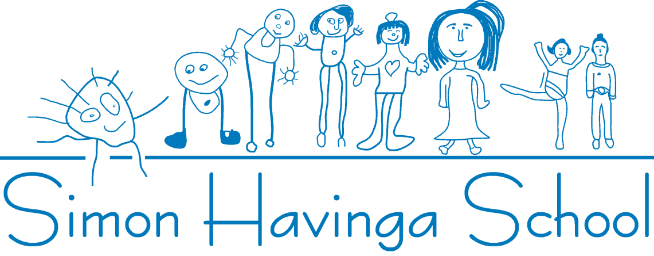 Jaarplanning 2021-2022Augustus 202123 augustus			Eerste schooldag + start Gouden weken23 augustus			Juf Martine Steensma jarigSeptember 20211 september 			Juf Yvonne van Ginkel jarig2 september			Infoavond groep 1 en 38 september			Schoolreis groep 1 t/m 48 t/m 10 sept.			Kamp voor groep 813 t/m 16 sept.			Omgekeerde oudergesprekken17 september 			Schoolreis groep 5 t/m 729 september			Start actie KinderpostzegelsOktober 20215 oktober 			Juf Janet Devilee jarig6 t/m 17 okt.			Kinderboekenweek6 t/m 8 okt.			SHS theater12 oktober 			Kinderen VRIJ, studiedag TLIM 17 oktober			Juf Nina Tearney jarig18 t/m 22 okt.			HERFSTVAKANTIE28 oktober 			15 min. Gesprekken schooladvies gr. 7 en gr. 8November 202123 november			10 min. gesprekken gr. 1 t/m 6 facultatief24 november			Juf Doutzen Malda jarigDecember 20213 december			Sinterklaasfeest3 december			Juf Elise Pleket jarig4 december 			Juf Daphne de Vries jarig5 december			Juf Sjoukje Oosterhaven jarig23 december			Kerstviering in de groepen27 t/m 7 jan.			KERSTVAKANTIE29 december			Juf Annet Bootsma jarigJanuari 202210 januari			Start Zilveren weken13 januari			Juf Margreeth jarigFebruari 20227 februari			Winterrapport mee15 t/m 17 febr.			Adviesgesprekken groep 821 t/m 25 febr.			VOORJAARSVAKANTIEMaart 20222 maart				KINDEREN VRIJ, Palludara studiedag7 maart				Start projectweken7 maart				KINDEREN VRIJ vanaf 12.00 u 13 maart			Juf Dorette Smits jarig14 maart			Juf Jantine van der Meer jarig15 maart			Juf Liesbeth Posthuma jarig15 t/ 17 mrt.			10 min. gesprekken gr. 1 t/m 6 facultatief, gr. 7 verplicht16 maart			OPEN DAG scholen Palludara19 maart 			Lisanne Breeuwsma jarig22 maart			Ouderavond TLIM26 maart			Juf Marjolein de Ruiter jarig……				Verkeersexamen groep 830 maart			Grote Rekendag31 maart			KINDEREN VRIJ vanaf 12.00 uApril 20221 april				Juf Anita Terpstra jarig12 april				Pesach-viering voor de groepen 7 en 814 april 			Paasviering15 t/m 18 apr.			PAASVAKANTIE19 april				KINDEREN VRIJ vanaf 12.00 u20 en 21 april			IEP eindtoets voor roep 822 april				Koningsspelen25 t/m 6 mei			MEIVAKANTIE27 april				KoningsdagMei 202210 mei				Juf Inge Postma jarig26 t/m 29 mei			HEMELVAARTVAKANTIEJuni 20223 juni				KINDEREN VRIJ, evaluatie en planningsdag….				Avondvierdaagse wandeltocht 6 juni				PINKSTERVAKANTIE9 juni				Juf Ellen Hobe jarig17 juni				Juf Lia Kruis jarig 20 t/m 22 juni			SHS theatre21 juni				Juf Tine Nauta jarig22 juni				Meester Pieter Reinsma jarig27 juni				Zomerrapport meeJuli 20224 t/m 6 juli			10 min. gesprekken gr. 1 t/m 7 facultatief6 juli				Groepswissel7 juli				Afscheidsmusical groep 811 juli				juf Martine Hazelaar jarig14 juli				Laatste schooldag15 juli				Juf Christa Krauweel jarig18 t/m 26 aug.			ZOMERVAKANTIE